Ata Nº 011/2023         Aos quatro dias do mês de abril de dois mil e vinte e três, às dezenove horas, reuniu-se em caráter ordinário a Câmara Municipal de Vereadores de Bom Retiro do Sul – RS, com os seguintes vereadores: Antônio Gilberto Portz, Astor Jose Ely, Clóvis Pereira dos Santos, Diogo Antoniolli, Fábio Porto Martins, João Batista Ferreira, Jairo Martins Garcias, João Pedro Pazuch e Silvio Roberto Portz. Havendo quórum o Senhor Presidente invocando a proteção de Deus declarou aberta a sessão e convidou a todos os presentes a rezar o Pai Nosso. A seguir solicitou ao secretário da mesa que fizesse a leitura da ata de número zero dez barra dois mil e vinte e três, a qual após colocada em discussão e votação, foi aprovada por unanimidade de votos. Em seguida, solicitou a leitura das matérias que deram entrada na Casa: uma indicação do vereador Jairo Martins Garcias e outra do vereador Fábio Porto Martins; Uma moção de apoio do vereador Fabio Porto Martins; uma Moção de Aplauso de autoria do vereador Silvio Roberto Portz em homenagem a Orquestra Municipal e um pedido de informações do vereador Diogo Antoniolli; de origem do Poder Executivo os projetos de lei de número zero trinta quatro, zero trinta cinco e zero trinta e oito barra dois mil e vinte e três. De origem do Poder Legislativo o projeto de número zero cinco de autoria do presidente João Batista Ferreira. Aberto o espaço para o grande expediente, utilizaram a palavra os vereadores Diogo Antoniolli, João Pedro Pazuch e o presidente João Batista Ferreira. Aberto o espaço de lideranças, o vereador João Pedro Pazuch utilizou o espaço do líder do PSB. Aberta a ordem do dia, as indicações, as moções e o pedido de informações foram colocados em votação e aprovados por unanimidade de votos. Os projetos de lei do executivo de números zero trinta e quatro e zero trinta e cinco, foram colocados em votação e aprovados por unanimidade de votos. Os projetos de lei do Executivo de números zero trinta e três e zero trinta e sete, que estavam baixados nas comissões, foram colocados em votação e aprovados por unanimidade de votos. O projeto de lei de número zero trinta e oito ficou baixado nas comissões. Os projetos de Lei do Legislativo de número zero quatro e zero cinco ficaram baixados nas comissões. Encerrada a Ordem do Dia, aberto o espaço das explicações pessoais usaram a tribuna os vereadores, Antônio Gilberto Portz, Clóvis Pereira dos Santos, Fabio Porto Martins, Jairo Martins Garcias, João Pedro Pazuch e Silvio Roberto Portz. Após o Senhor Presidente convocou o Senhor Vice Presidente para assumir seu lugar na Mesa Diretora e assim fez uso do da tribuna da casa. Nada mais havendo a tratar, o vice presidente declarou encerrada a presente sessão e convidou a todos os presentes para a sessão solene que acontecerá logo em seguida e para a próxima sessão ordinária, que será realizada no dia onze de abril de dois mil e vinte e três. Plenário Herbert Brackmann, 04 de abril de 2023.  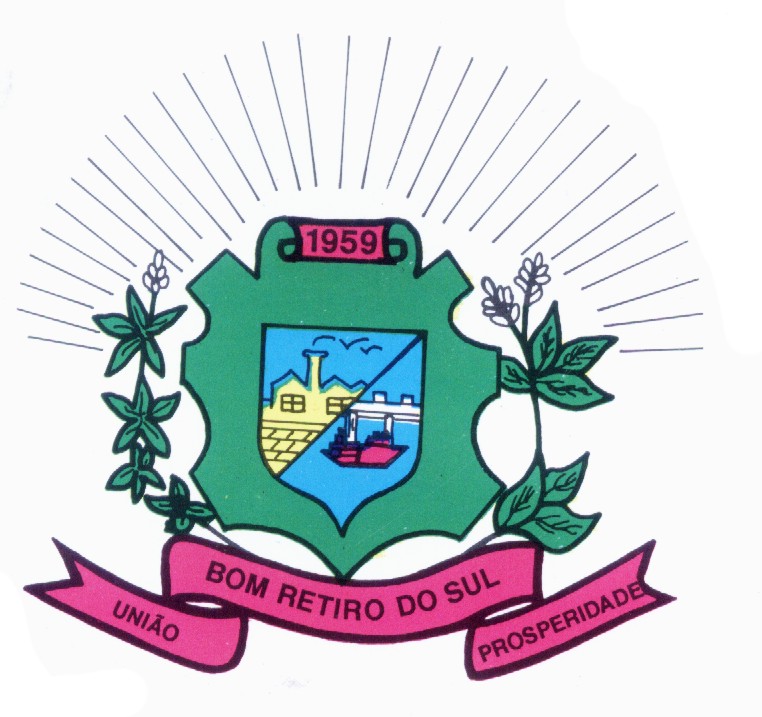                                                         JOÃO BATISTA FERREIRA                                       JOÃO PEDRO PAZUCHPresidente                                                                1º Secretário                                           ANTONIO GILBERTO PORTZ                                   CLÓVIS PEREIRA DOS SANTOS                                                       Vice Presidente                                                           2º Secretário JAIRO MARTINS GARCIAS                                        ASTOR JOSE ELYVereador                                                                VereadorSILVIO ROBERTO PORTZ                                     DIOGO ANTONIOLLIVereador                                                                 Vereador        FÁBIO PORTO MARTINS                                     Vereador                          